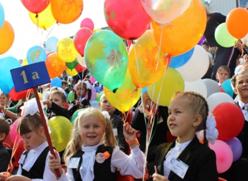 1 сентября в России отмечается праздник День знаний. «День знаний» прекрасное название для праздника, означающего начало всех начал. А первый звонок и тот самый колокольчик, в руке очаровательной первоклашки, которую несет на плечах взрослый выпускник – остается в памяти на всю жизнь.Первое сентября для каждого из нас навсегда остается трогательным, важным, праздничным и очень значимым днем. Нет в нашей стране человека, который бы не вспоминал день первого звонка, свою первую учительницу, школьных товарищей, с которыми начинал путь во взрослую жизнь.Этот день празднуют школьники и студенты, ведь у них начинается новый учебный год. Сегодня в Республике Дагестан имеется широкая сеть учебных заведений, дающих возможность получения образования различного уровня.Школа – очень важный период в жизни каждого человека, именно здесь мы получаем все базовые знания, которые необходимы нам для дальнейшего образования. По данным Министерства Просвещения РД на начало 2019/2020 учебного года в 1460 школах были распахнуты двери для 418 тыс. мальчишек и девчонок Республики Дагестан.Система образования Республики Дагестан включает 78 образовательных организаций   среднего профессионального образования, в которых обучаются по программам подготовкиквалифицированных рабочих, служащих 6,1 тыс. человек и специалистов среднего звена – 57,9 тыс. человек. На 10 000 человек населения численность студентов, обучающихся по программам подготовкиквалифицированных рабочих, служащихприходится 20 человек, специалистов среднего звена – 186 человек.Подготовку специалистов с высшим образованием в Республике Дагестан осуществляют 35 организаций высшего образования, в которых обучается около 51,6 тыс. студентов. На 10 тыс. человек населения приходится 166 студента организаций высшего образования.День знаний это всегда волнующий праздник для всех. От всей души желаем всем здоровья и счастья, ученикам – хорошей учебы, родителям – терпения, а учителям – благодарных учеников!С 1 сентября!